DEFESA DE DISSERTAÇÃO DE MESTRADO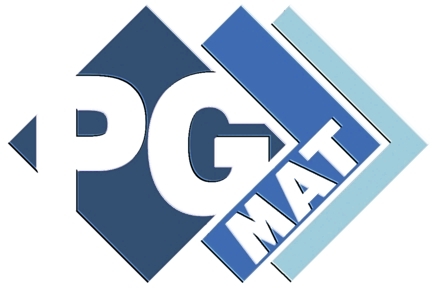 Título: “Existência de múltiplas Soluções positivas para uma classe de problemas elípticos quasilineares”Aluno: João Paulo Formiga de MenesesBanca:  Prof. Dr. Jefferson Abrantes dos Santos (Orientador /Titular/UFCG)              Prof. Dr. Daniel Cordeiro de Morais Filho (Titular/UFPB)              Prof. Dr. Marco Aurélio Soares Souto (Titular/UFCG)              Prof. Dr. Uberlândio Batista Severo (Titular/UFPB)              Prof. Dr. Claudianor de Oliveira Alves (Suplente Interno/UFCG)              Profª. Drª. Luciana Rose de Freitas (Suplente Externo/UEPB)Data: 25 de novembro de 2016Local: Auditório da Unidade Acadêmica de Matemática.Horário: 10:00 h.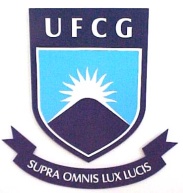 Universidade Federal de Campina GrandeCentro de Ciências e TecnologiaCoordenação do Programa de Pós-Graduação em Matemática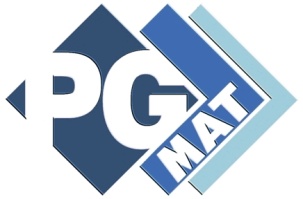 